原発・環境問題ジャーナリスト広瀬隆氏講演～次世代のために、わたしたちにできること～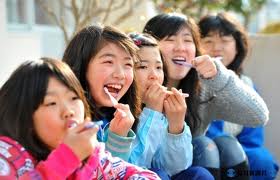 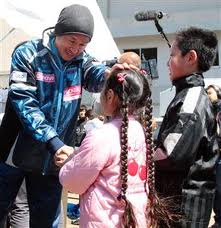 代謝の活発な幼い子ほど、体に入った放射能でガンや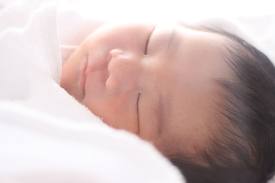 白血病の進行は早まります。チェルノブイリ周辺では、事故の５～１０年後に、小児甲状腺ガンの発症が約１００倍になりました。大人でも５倍以上です。それでは、今回の事故の規模どれくらいなのでしょう？　世界中で話題となったドイツＺＤＦテレビの番組「フクシマのうそ」では、政府や東電が明るみにはできない多くの不正を暴露しました。今回の講演でも放射能の現状や打開策を、広瀬隆さんが正確に伝えます。どの水や食品が安全なのか？　ホットスポットはどこなのか？　がれき処理の危険性とは？昨夏の福島での放射能セミナー後に、「私は赤ちゃんを生めるのですか？」と涙ながらに質問してきた小学6年生の女の子の言葉に対して、我々大人のやれること、やるべきことは、まだまだあります。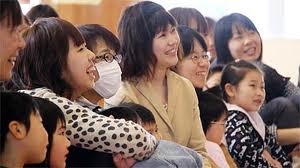 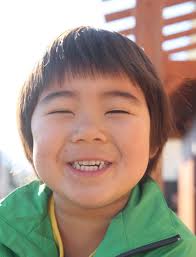 安全で輝ける未来を次世代に残すためにも、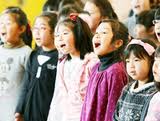 ぜひ、この講演会に参加してみてください。万が一に備えて、正しい情報と改善策を手に入れておけば、必ず危険は回避できます。次世代のことを真剣に考えている方、お子さんのいる方は、必聴です！！日時 ：2012年6月24日（日）      　　　　　　　　　　　　　　　　　　　　　　　　　　　　　　　　　　　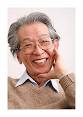 開場 pm 1：00 ～ pm 1:30　 開演 pm 1：30 ～ pm ４：３０場 所：すみだリバーサイドホール　イベントホール東京都墨田区吾妻橋一丁目23番20号　主  催: 母と子の会　参加費：￥　1,000　（事前申し込みでお願いします　〆切６月１９日（火））　お近くの郵便局でお振込み下さい。口座番号：00100‐5‐734528   名　義：母と子の会※お振込み確認後、ご連絡いたします。定員700名（団体割引あり）※6月２０日以降の申込みの方は、ＴＥＬ・FAX・E-Mailにて受け付けます当日申込みの方は、070-5455－1272か070‐5454－0639まで※子供室設置しました。ご家族でお越し下さい。◆子供たちの未来を考える母と子の会　〒106-0031東京都港区西麻布1-8-9TEL　03-6410-6058　　FAX　03‐3797‐6065MAIL:hahatoko＠acinos.info